§132.  Creation; conveyance; acceptance; duration; filing1.  Working waterfront covenant.  Except as otherwise provided in this chapter, a working waterfront covenant may be created, conveyed, recorded, assigned, released, modified, terminated or otherwise altered or affected in the same manner as other real estate covenants created by written instrument.[PL 2005, c. 574, §1 (NEW).]2.  Right or duty.  A right or duty in favor of or against a qualified holder may not arise under a working waterfront covenant unless it is accepted in writing by the qualified holder.[PL 2005, c. 574, §1 (NEW).]3.  Limitation.  Except as provided in this chapter, a working waterfront covenant is unlimited in duration unless a change of circumstances renders the working waterfront covenant no longer in the public interest as determined in an action under section 133, subsection 2.[PL 2005, c. 574, §1 (NEW).]4.  Filing.  A working waterfront covenant must be recorded in the County Registry of Deeds, and a copy of the covenant must be filed with the Department of Agriculture, Conservation and Forestry together with a map showing with specificity the location of the affected real estate on the form or forms that the department requires.[PL 2011, c. 655, Pt. II, §6 (AMD); PL 2011, c. 655, Pt. II, §11 (AFF); PL 2011, c. 657, Pt. W, §5 (REV).]5.  Other interest.  An interest in real property in existence at the time a working waterfront covenant is created is not affected by the covenant unless the owner of the interest is a party to the covenant or consents to the covenant.[PL 2005, c. 574, §1 (NEW).]6.  Right to enter land.  The instrument creating a working waterfront covenant must provide for the right by the qualified holder to enter the real property to ensure compliance.[PL 2005, c. 574, §1 (NEW).]SECTION HISTORYPL 2005, c. 574, §1 (NEW). PL 2011, c. 655, Pt. II, §6 (AMD). PL 2011, c. 655, Pt. II, §11 (AFF). PL 2011, c. 657, Pt. W, §5 (REV). The State of Maine claims a copyright in its codified statutes. If you intend to republish this material, we require that you include the following disclaimer in your publication:All copyrights and other rights to statutory text are reserved by the State of Maine. The text included in this publication reflects changes made through the First Regular and First Special Session of the 131st Maine Legislature and is current through November 1. 2023
                    . The text is subject to change without notice. It is a version that has not been officially certified by the Secretary of State. Refer to the Maine Revised Statutes Annotated and supplements for certified text.
                The Office of the Revisor of Statutes also requests that you send us one copy of any statutory publication you may produce. Our goal is not to restrict publishing activity, but to keep track of who is publishing what, to identify any needless duplication and to preserve the State's copyright rights.PLEASE NOTE: The Revisor's Office cannot perform research for or provide legal advice or interpretation of Maine law to the public. If you need legal assistance, please contact a qualified attorney.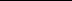 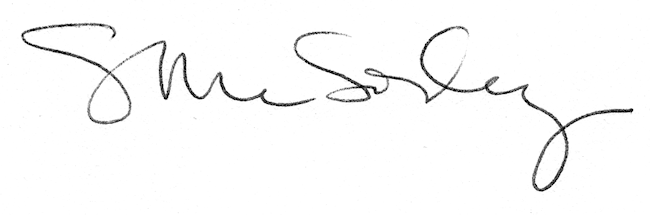 